IEEE JOURNAL OFBIOMEDICAL AND HEALTH INFORMATICSHI Special Issue on“Innovative Data Analysis Methods for Biomedicine”The 10th ACM Conference on Bioinformatics, Computational Biology, and Health Informatics (ACM BCB) is the flagship conference of the ACM SIGBio. The conference was held in Niagara Falls, NY, September 7-19, 2019. The conference is the premier dissemination forum for interdisciplinary research linking computer science, mathematics, statistics, biology, bioinformatics, biomedical informatics, and health informatics. The past few decades have seen tremendous growth in the scale and complexity of biological and medical data including recent mainstream recognition of big data challenges. This conference serves to showcase leading-edge research on new technologies and techniques around gathering, processing, analyzing, and modeling of data and information for a variety of scientific, clinical, and healthcare applications, from bench to bedside.In this Special Issue, some of the best papers selected from ACM BCB 2019 are invited to submit extended versions. The focus of this Special Issue will be focused on algorithms and analysis tools in biomedical informatics with an emphasis on emerging data types and technologies. This Special Issue will demonstrate main research advancements in biomedical and health informatics. Paper submission to the Special Issue on “Innovative Data Analysis Methods for Biomedicine” is by invitation only.Guest EditorsPierangelo VeltriUniversity Magna Græcia of Catanzaro, Italy veltri@unicz.itJian Ma Carnegie Mellon University, USAjianma@cs.cmu.eduKey DatesDeadline for Submission:  	31 Oct, 2020 First Reviews Due:	31 Jan, 2021 Revised Manuscript Due:  	28 Feb, 2021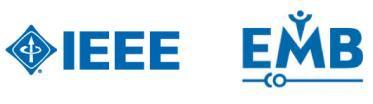 Final Decision:	30 Mar, 2021